Муниципальное бюджетное общеобразовательное учреждение«Средняя общеобразовательная школа» с. НошульКОНТРОЛЬНО-ИЗМЕРИТЕЛЬНЫЕ МАТЕРИАЛЫпромежуточной аттестации по учебному предметуИнформатика и ИКТ, 10 класс(наименование учебного предмета)Среднее общее образование(уровень образования)учителем Смирновым Виктором Михайловичем(кем составлены контрольно-измерительные материалы)Промежуточной аттестационной работы по учебному предмету «Информатика» для 10 классовВремя проведения работы 45 минут. 1. Содержание промежуточной аттестационной   работыСодержание промежуточной аттестационной работы определяется основными результатами освоения содержательных линий: Информация и информационные процессы Информационные технологииКоммуникационные технологии Цель  промежуточной аттестационной работы – оценить способность учащихся 10-х классов решать  учебно-познавательные и учебно-практические задачи по учебному предмету «Информатика».2. Структура промежуточной аттестационной работы и характеристика заданий.Работа состоит из 8 заданий по учебному предмету «Информатика». Работа содержит 3 части заданий. Часть А – задания базового уровня.Часть В и С – повышенный уровень.Промежуточная аттестационная работа по информатике . 10 класс.Вариант 1А1. Для 5 букв латинского алфавита заданы их двоичные коды (для некоторых букв — из двух бит, для некоторых — из трех). Эти коды представлены в таблице. Определите, какой набор букв закодирован двоичной строкой 0110100011000.1) ЕВСЕА2) BDDEA3) BDCEA4) ЕВАЕАА2. Укажите минимальный объем памяти (в килобайтах), достаточный для хранения любого растрового изображения размером 64 х 64 пикселей, если известно, что в изображении используется палитра из 256 цветов. Саму палитру хранить не нужно.1) 128 2)23) 2564)4АЗ. Какое выражение соответствует F? 1) ¬X /\ ¬Y /\ ¬Z		2) X /\ Y /\ Z		3) X \/ Y \/ Z		4) ¬X \/ ¬Y \/ ¬ZА4. Сколько времени потребуется модему, передающему сообщения со скоростью 14 400 бит/с, чтобы передать сообщение длиной 225 Кбайт?1) 128 с2) 2 мин3) 120 с4) 1 минВ1. Скорость передачи данных через ADSL-соединение равна 256 000 бит/с. Передача файла через это соединение заняла 2 мин. Определите размер файла в килобайтах.В2. В таблице приведены запросы к поисковому серверу. Расположите обозначения в в порядке возрастания количества страниц, которые найдет поисковый сервер по каждому запросу. Для обозначения логической операции «ИЛИ» в запросе используется символ |, а для логической операции «И» — &.С1. У Толи есть доступ к сети Интернет по высокоскоростному одностороннему радиоканалу, обеспечивающему скорость получения информации 219 бит/с. У Миши нет скоростного доступа в Интернет, но есть возможность получать информацию от Толи по низкоскоростному телефонному каналу со средней скоростью 215 бит/с. Миша договорился с Толей, что тот будет скачивать для него данные объемом 5 Мбайт по высокоскоростному каналу и ретранслировать их по низкоскоростному каналу. Компьютер Толи может начать ретрансляцию данных не раньше, чем им будут получены первые 512 Кбайт этих данных. Каков минимально возможный промежуток времени (в секундах) с момента начала скачивания Толей данных до полного их получения Мишей?С2. Какой графический формат используется для размещения изображений на Web-страницах в сети Интернет?Промежуточная аттестационная работа по информатике . 10 класс.Вариант 2А1. В велокроссе участвуют 678 спортсменов. Специальное устройство регистрирует прохождение каждым из участников промежуточного финиша, записывая его номер с использованием минимально возможного количества бит, одинакового для каждого спортсмена. Каков информационный объем сообщения, записанного устройством, после того как промежуточный финиш прошли 200 велосипедистов?А2. С помощью какого запроса можно найти все документы, где встречаются слова «информатика» и «информационные технологии» в одном абзаце?информатика&информационные&технологииинформатика&информационные технологииинформатика-информационные технологииинформатика информационные технологии А3. Сколько единиц в двоичной записи числа 127?А4. Для хранения растрового изображения размером 6464 пикселей отвели 512 байтов памяти. Каково максимально возможное число цветов в палитре изображения?В1. Известно, что длительность непрерывного подключения к сети Интернет с помощью модема для некоторых АТС не превышает 10 мин. Определите максимальный размер файла (в килобайтах), который может быть передан за время такого подключения, если модем передает информацию в среднем со скоростью 32 Кбит/с.В2. На месте преступления были обнаружены четыре обрывка бумаги. Следствие установило, что на них эти фрагменты буквами А, Б, В и Г. Восстановите IP-адрес. В ответе укажите последовательность букв, обозначающих фрагменты, в порядке, соответствующем IP-адресу.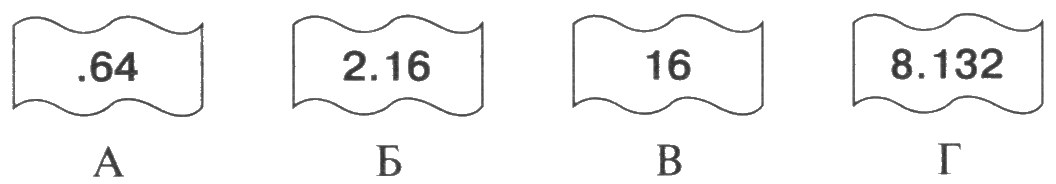        Какое выражение соответствует F? 
1)  X \/ ¬Y \/ Z        2)  X /\ Y /\ Z        3)  X /\ Y /\ ¬Z        4)  ¬X \/ Y \/ ¬ZС2. Какой графический формат используется для размещения фотографий на Web-страницах в сети Интернет?Ответы.Работа носит контрольный характер, при принятии решения о выставлении оценок рекомендуем воспользоваться следующими примерными нормами:Шкала перевода процента выполнения тестовых заданий в отметки.Оценка за тестированиеВыполнено правильно 90% - 100% - оценка «5» (10-11 баллов);Выполнено правильно 75% - 89% - оценка «4» (8-9 баллов);Выполнено правильно 50% - 74% - оценка «3» (5-7 баллов);Выполнено правильно 0% - 49% - оценка «2» (0-4 баллов).РассмотреноСогласованоУтвержденона ШМС учителейПротокол №   3  от 02.04.2019заместителем директора по УВР Иевлевой Н.П.приказом по МБОУ «СОШ» с.Ношульот 05.04.2019г. № 70АСпецификация работыСпецификация работы№заданияЗнать/пониматьПроверяемые уменияПроверяемые уменияА1Умение вычислять количество информации/ умение работать с цепочками символовА2Умения осуществлять поиск информации в ИнтернетеА3Умение представлять числа в разных системах счисленияА4Умение вычислять объём графической информацииУметьУметьВ1Уметь определять скорость передачи информации в компьютерных сетяхВ2Умения составить IP адрес компьютера по фрагментам/уметь осуществлять поиск информацииС1Умение оценивать результат  в электронных таблицахС2Владение работы с графикой в Web дизайнеАВСDЕ0000110010011XYZF100100011110Аволейбол | баскетбол | подачаБволейбол | баскетбол | подача | блокВволейбол | баскетболГволейбол & баскетбол & подача1) 200 бит3) 220 байт2) 200 байт4) 250 байт1) 53) 52) 64) 81) 163) 2562) 24) 1024С1.Символом F  обозначено одно из указанных ниже логических выражений от трех аргументов X, Y, Z. Дан фрагмент таблицы истинности выражения F:Номер вопроса1 вариант2 вариантбаллыА1341А2411А3211А4131В1375024002В2ГвабВБГА2С112882С2Gifjpeg1